Рецензенты:ПРИМЕРИванов И.И. – д.м.н., профессор, Заслуженный врач РФ, зав. кафедрой Петров П.П. – д.м.н., профессор, академик РАН РФЭксперты Российского общества симуляционного обучения в медицине (РОСОМЕД):Рипп Е.Г. – к.м.н., доцент, член Правления Российского общества симуляционного обучения в медицине (РОСОМЕД), действительный член Европейского (SESAM) и Международного (SSIH) обществ симуляции в здравоохранении, полноправный инструктор Европейского совета по реанимации (ERC), руководитель центра медицинской симуляции, аттестации и сертификации ФГБОУ ВО "Сибирский государственный медицинский университет" Минздрава России.Протокол заседания Правления ООО «Российское общество симуляционного обучения в медицине» (РОСОМЕД) №___________от ________________Ведущая организация:ФГБОУ ВО "Сибирский государственный медицинский университет" Минздрава РоссииПаспорт станции «Физикальное обследование и диагностика заболеваний прямой кишки» апробирован на базе центра медицинской симуляции, аттестации и сертификации ФГБОУ ВО СибГМУ Минздрава России.Протокол заседания Ученого Совета ФГБОУ ВО «Сибирский государственный медицинский университет» МЗ РФ №___________от ________________Авторы-составители:1. Драгунов Дмитрий Олегович, к.м.н., доцент кафедры пропедевтики внутренних болезней, общей физиотерапии и лучевой диагностики педиатрического факультета ФГБОУ ВО «Российский национальный исследовательский медицинский университет им. Н.И. Пирогова» Минздрава России, заведующий организационно-методическим отделом терапии ГБУ «НИИОЗММ ДЗМ», преподаватель Учебного центра для медицинских работников – Медицинского симуляционного центра Боткинской больницы ГБУ ГКБ им. С.П. Боткина ДЗМ2. Соколова Анна Викторовна, к.м.н., ассистент кафедры пропедевтики внутренних болезней, общей физиотерапии и лучевой диагностики педиатрического факультета ФГБОУ ВО «Российский национальный исследовательский медицинский университет им. Н.И. Пирогова» Минздрава России, ведущий специалист организационно-методическим отделом терапии ГБУ «НИИОЗММ ДЗМ», преподаватель Учебного центра для медицинских работников – Медицинского симуляционного центра Боткинской больницы ГБУ ГКБ им. С.П. Боткина ДЗМ3. Рипп Евгений Германович, к.м.н., доцент, член Правления Российского общества симуляционного обучения в медицине (РОСОМЕД), руководитель центра медицинской симуляции, аттестации и сертификации ГБОУ ВО "Сибирский государственный медицинский университет" Минздрава России, главный внештатный специалист по анестезиологии-реаниматологии ФГБУ "Сибирский федеральный научно-клинический центр" ФМБА России.Авторы и рецензентыДрагунов Д. О., Рипп Е.Г., Соколова А. В.Уровень измеряемой подготовкиЛица, завершившие обучение по программе ординатуры в соответствии с Федеральным государственным образовательным стандартом высшего образования по специальности 31.08.54 «Общая врачебная практика (семейная медицина)» (уровень подготовки кадров высшей квалификации), а также лица, завершившие обучение по программе профессиональной переподготовки по специальности 31.08.54 «Общая врачебная практика (семейная медицина)» (уровень подготовки кадров высшей квалификации), успешно сдавшие Государственную итоговую аттестацию.Профессиональный стандарт (трудовые функции)Профессиональный стандарт «Специалист по общей врачебной практике», проект Государственного бюджетного образовательного учреждения высшего профессионального образования «Волгоградский государственный медицинский университет» Министерства здравоохранения Российской Федерации, г. ВолгоградА/02.7 Проведение обследования пациента с целью установления диагноза.Проверяемые компетенцииПроведение физикального обследования пациента с целью установления диагноза.Задачи станцииДемонстрация аккредитуемым алгоритма физикального обследования пациента с подозрением на заболевание прямой кишки, интерпретация полученных данных, а также описание выявленных феноменов по специальной форме.Примечание: оценка навыков сбора анамнеза, гигиенической обработки рук, общения с «трудным» пациентом не проводится.Продолжительность работы станцииВсего – 10' (на непосредственную работу – 8,5')Таблица 1Для обеспечения синхронизации действий аккредитуемых при прохождении цепочки из нескольких станций, а также для обеспечения бесперебойной работы на каждой станции, перед началом процедуры первичной специализированной аккредитации целесообразно подготовить звуковой файл (трек) с записью голосовых команд, автоматически включаемых через установленные промежутки времени.Информация для организации работы станции Для организации работы станции должны быть предусмотрены Рабочее место члена аккредитационной комиссии (АК) (таблица 2)Таблица 2. Рабочее место вспомогательного персонала (таблица 3)Таблица 3.Рабочее место аккредитуемогоПомещение, имитирующее рабочее помещение, обязательно должно включать:1. Перечень мебели и прочего оборудования (таблица 4)Таблица 4.2. Перечень медицинского оборудования (таблица 5)Таблица 5. Расходные материалы (из расчета на попытки аккредитуемых) (таблица 6)Таблица 6. Симуляционное оборудование (таблица 7)Таблица 7.Членам АК, аккредитуемым и вспомогательному персоналу важно заранее сообщить всем участникам об особенностях Вашей модели симулятора и отличия процедуры обследования на реальном пациенте.Перечень ситуаций (сценариев) станции (таблица 8)Таблица 8.Информация (брифинг) для аккредитуемогоСценарий № 1 Вы врач профильного отделения. К Вам обратился Ваш пациент Петров Иван Иванович, 50 лет с жалобами на боли внизу живота, запоры.Вам необходимо провести исследование прямой кишки, интерпретировать данные инструментальных методов исследования, написать заключение (диагноз) и определить дальнейшую тактику ведения пациентки.Все действия, которые Вы будете производить, необходимо озвучивать.Сценарий № 2 Вы врач профильного отделения. К Вам обратился Ваш пациент Петров Иван Иванович, 50 лет с жалобами на боли в животе, изменение стула – запоры, диарея, изменение цвета кала - темный или с прожилками крови, неприятные ощущения во время дефекации, иногда боли, отметил похудание в течение последних месяцев на 5 кг.Вам необходимо провести исследование прямой кишки, интерпретировать данные инструментальных методов исследования, написать заключение (диагноз) и определить дальнейшую тактику ведения пациентки.Все действия, которые Вы будете производить, необходимо озвучивать.Сценарий № 3 Вы врач профильного отделения. К Вам обратился Ваш пациент Петров Иван Иванович, 50 лет с жалобами на чувство дискомфорта в области прямой кишки.Вам необходимо провести исследование прямой кишки, интерпретировать данные инструментальных методов исследования, написать заключение (диагноз) и определить дальнейшую тактику ведения пациентки.Все действия, которые Вы будете производить, необходимо озвучивать.Сценарий № 4 Вы врач профильного отделения. К Вам обратился Ваш пациент Петров Иван Иванович, 50 лет с жалобами на боли в животе после приема пищи. В течение месяца принимал диклофенак в таблетках, с целью купирования болей в пояснице.Вам необходимо провести исследование прямой кишки, интерпретировать данные инструментальных методов исследования, написать заключение (диагноз) и определить дальнейшую тактику ведения пациентки.Все действия, которые Вы будете производить, необходимо озвучивать.Сценарий № 5 Вы врач профильного отделения. К Вам обратился Ваш пациент Петров Иван Иванович, 50 лет с жалобами на боли и кровотечение после акта дефекации.Вам необходимо провести исследование прямой кишки, интерпретировать данные инструментальных методов исследования, написать заключение (диагноз) и определить дальнейшую тактику ведения пациентки.Все действия, которые Вы будете производить, необходимо озвучивать.Информация для членов АК10.1. Действия членов АК перед началом работы станции:Проверка комплектности и соответствия оснащения станции требованиям паспорта (оснащение рабочего места членов АК, симуляционное оборудование, медицинское оборудование, мебель и прочее оборудование).Проверка наличия на станции необходимых расходных материалов (с учетом количества аккредитуемых).Проверка наличия письменного задания (брифинг) перед входом на станцию.Проверка наличия паспорта станции в печатном виде.Проверка наличия бумажных чек-листов (с учетом количества аккредитуемых), или сверка своих персональных данных в электронном чек-листе (ФИО и номера сценария).Активизация на компьютере Единой базы данных ОС (Минздрава России) по второму этапу аккредитации.10.2. Действия членов АК в ходе работы станции:Идентификация личности аккредитуемого, внесение идентификационного номера в чек-лист (в бумажном или электронном виде).Заполнение чек-листа - проведение регистрации последовательности и правильности/расхождения действий аккредитуемого в соответствии c критериями, указанными в чек-листе.Заполнение дефектной ведомости (в случае необходимости).10.3. Действия вспомогательного персонала перед началом работы станции:Подготовка оснащения станции в соответствии с требованиями паспорта (рабочее место членов АК, симуляционное оборудование, медицинское оборудование, мебель и прочее оборудование).Размещение на станции необходимых расходных материалов (с учетом количества аккредитуемых).Размещение письменного задания (брифинг) перед входом на станцию.Установка тренажера для ректального исследования и вставки-имитации патологии прямой кишки в соответствии со сценарием.Подготовка паспорта станции в печатном виде (2 экземпляра для членов АК и 1 экземпляр для вспомогательного персонала).Подключение персонального компьютера для работы членов АК.Проверка готовности трансляции и архивации видеозаписей.Проверка на наличие беспрепятственного доступа к сети Интернет.Проведение синхронизации работы станции с другими станциями при использовании звукового файла (трека) с записью голосовых команд.Выполнение иных мероприятий необходимых для обеспечения работы станции.10.4. Действия вспомогательного персонала в ходе работы станции:Озвучивание текста вводной информации, предусмотренной сценарием. Примерные тексты вводной информации в рамках диалога члена аккредитационной комиссии и аккредитуемого (для всех сценариев) приведены в таблице 9.Приведение станции после работы каждого аккредитуемого в первоначальный вид (замена израсходованных материалов, уборка мусора, установка вставки-имитации патологии прямой кишки в соответствии со сценарием).Включение звукового файла (трека) с записью голосовых команд.Включение видеокамеры по голосовой команде: «Ознакомьтесь с заданием!» (в случае, если нет автоматической видеозаписи).Контроль качества аудиовидеозаписи действий аккредитуемого (при необходимости).Таблица 9.Нормативные и методические документы, используемые для создания паспорта11.1. Нормативные актыПриказ Минздрава России от 02.06.2016 г. N 334н «Об утверждении Положения об аккредитации специалистов»Приказ Минтруда России от 21.03.2017 г. №293н «Об утверждении профессионального стандарта «Врач-лечебник (врач-терапевт участковый)»Приказ Минздрава России от 15 ноября 2012 г. N 923н «Об утверждении порядка оказания медицинской помощи взрослому населению по профилю "Терапия".Приказ Минздрава России от 02.08.1991 г. № 132 «О совершенствовании службы лучевой диагностики» Приказ Минздрава России от 06.12.2012 г. № 1011н «Об утверждении Порядка проведения профилактического медицинского осмотра»Приказ Минздрава России от 15.11.2012 г. №915н «Об утверждении порядка оказания медицинской помощи населению по профилю «Онкология»11.2. Клинические рекомендацииКлинические рекомендации. Колопроктология / под ред. Ю. А. Шелыгина. — М.: ГЭОТАР-Медиа, 2015. — 528 с.: ил.Клинические рекомендации по диагностике и лечению взрослых пациентов с анальными полипами. – Москва, 2013 г.Клинические рекомендации по диагностике и лечению взрослых пациентов с острым и хроническим геморроем. - Москва, 2013 г.Дополнительная и справочная информация, необходимая для работы на станции12.1. Исследование прямой кишкиоценка функционального состояния мышц заднего прохода;выявление заболеваний, патологических изменений анального канала и прямой кишки (трещины, свищи, геморрой, рубцовые изменения и сужения просвета кишки, доброкачественные и злокачественные новообразования, инородные тела);выявление воспалительных инфильтратов, кистозных и опухолевых образований параректальной клетчатки, крестца и копчика;выявление изменения предстательной железы у мужчин и внутренних половых органов у женщин;состояние тазовой брюшины, прямокишечно-маточного или прямокишечно-пузырного углубления;признаки желудочно-кишечного кровотеченияПоказания к исследованию: жалобы на боли в животе, нарушения функций органов малого таза, деятельности кишечника; перед проведением инструментальных ректальных исследованиях (ректороманоскопия, колоноскопия).Противопоказания к исследованию: резкое сужение заднего прохода, выраженная болезненность заднего прохода (не абсолютное, пальпация возможна после купирования болевого синдрома).12.2. Алгоритм осмотра и пальцевого исследования прямой кишкиВозможные положения пациента для проведения ректального пальцевого исследования:лежа на боку с согнутыми в тазобедренных и коленных суставах ногами;в коленно-локтевом положении;в положении на спине (на гинекологическом кресле) с согнутыми в коленных суставах и приведенными к животу ногами;на корточках - для оценки состояния труднодоступных верхних отделов прямой кишки (редкое положение).Техника пальцевого исследования прямой кишки:произвести тщательный осмотр области заднего прохода - выявить признаки заболевания (наружные свищи, тромбоз наружных геморроидальных узлов, недостаточное смыкание краев заднего прохода, разрастания опухолевидной ткани, мацерацию кожи и др.);надеть перчатки;указательный палец правой руки обильно смазать вазелиновым маслом;попросить пациента «потужиться», как при дефекации;осторожно вводить палец в задний проход;во время исследования попросить пациента максимально расслабиться;последовательно ощупать стенки анального каналаОценить:эластичность, тонус, растяжимость сфинктера заднего прохода;состояние слизистой оболочки;наличие и степень болезненности исследования;провести палец в ампулу прямой кишкиОценить:состояние просвета ампулы прямой кишки (зияние, сужение);последовательно обследовать стенку кишки по всей поверхности и на всем доступном протяжении;обратить внимание на состояние предстательной железы (у мужчин) и прямокишечно-влагалищной перегородки, шейки матки (у женщин), параректальной клетчатки внутренней поверхности крестца и копчика;извлечь палец из прямой кишкиОценить:характер отделяемого (слизистое, кровянистое, гнойное);цвет каловых масс.Бимануальное пальцевое исследование прямой кишки проводится для диагностики заболеваний верхнеампулярного отдела прямой кишки, клетчатки пельвиоректального или позадипрямокишечного пространства (парапроктит, пресакральная киста), тазовой брюшины (воспалительный процесс или опухолевое поражение)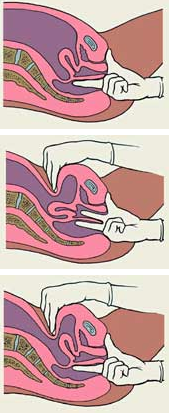 Рис. 1 Бимануальное пальцевое ректальное и влагалищное исследованиеНорма – анальный канал свободно проходим, сфинктер сомкнут, проходим, слизистая оболочка гладкая, эластичная, подвижная, образований, уплотнений не пальпируется, отделяемого из прямой кишки не выявлено, на перчатке кал коричневого цвета без патологических примесей, болезненности при пальпации не определяется.12.3. Основные клинические признаки заболеваний прямой кишкиОпухоль прямой кишки (доброкачественная/злокачественная).Основными жалобами являются: слабость, субфебрильная температура, снижение веса и аппетита, запоры, дискомфорт в области прямой кишки. Для злокачественного образования характерно прогрессирование симптомов, появление любых выделений, особенно с примесями крови. Зоны произрастания опухоли в прямой кишке: ректосигмоидный отдел – опухоль на высоте более 12 см от заднего прохода; верхнеампулярный – опухоль на высоте от 8 до 12 см от заднего прохода; среднеампулярный – опухоль на высоте от 4 до 8 см от ануса; нижнеампулярный отдел – от зубчатой линии до 4 см; анальный канал – опухоль расположена в пределах заднего проходаТип роста опухоли: экзофитный – в просвет прямой кишки в виде опухолевого узла; эндофитный – опухоль прорастает сквозь стенку органа и незначительно выпячивается в его просвет; инфильтративный – рак, быстро вовлекающий в опухолевый процесс все ткани, расположенные вокруг прямой кишки, в виде воспалительного конгломерата.Результаты пальцевого исследования прямой кишки: пальпируется опухолевидное образование или деформация слизистой в виде бугристости, безболезненное или слегка болезненное, эластичное или плотное, разных размеров; при злокачественной опухоли после пальцевого осмотра на перчатке каловые массы с примесью крови или коричневых выделений; экзофитно растущие опухоли с низкой степенью дифференцировки хорошо смещаются и могут иметь длинную или короткую ножку; эндофитно-инфильтративные формы рака циркулярно сужают кишечный просвет, они плотные и неподвижные.Полип прямой кишки – это эпителиальное образование, которое растет из стенки прямой кишки в ее просвет,Основными жалобами являются: ощущение дискомфорта и присутствия инородного объекта в прямой кишке; болезненность в нижней части живота; расстройства стула в виде чередующихся поносов и запоров; слизь и кровь в кале.Полипы могут быть:по количеству: одиночные – выявляется один полип, чаще всего среднего или крупного размера; множественные – могут располагаться по группам или хаотично (рассеяно); диффузные – полипов много и их не сосчитать;по форме: в виде гриба на толстой или на тонкой ножке; в виде виноградной грозди; в виде губки; в виде плотного узла.Пальцевое исследование прямой кишки: полип пальпируется как плотный узел, небольшое разрастание или как гроздь винограда.Геморрой - патологическое увеличение геморроидальных узлов (внутренних узлов – внутренний геморрой, наружных узлов - наружный геморрой). Комбинированный геморрой – увеличение одновременно наружных и внутренних геморроидальных узлов.Основными жалобами являются: боль и появление крови при дефекации; неприятное жжение и зуд в области ануса; выпадение геморроидальных узлов; появление объемных образований; кровотечение.Пальцевое исследование прямой кишки: определяется тоническое состояние анального сфинктера и сила волевых сокращений, болезненность при исследовании, наличие дефектов слизистой анального канала, объемных образований анального канала и прямой кишки.Анализ кала на скрытую кровь выполняется с целью выявить наличие кровотечения в вышележащих отделах ЖКТ. Проводится проба с перекисью водорода. Положительная реакция свидетельствует о наличие желудочно-кишечного кровотечения.Информация по сценарию (ситуации)13.1. Описание сценарияМодель вставка-имитатор патологии прямой кишки выбирается и устанавливается членом АК в соответствии с заданием, полученным аккредитуемым (таблица 10)Таблица 10.13.2. Текст для озвучивания сотрудником (вспомогательным персоналом)Информации в рамках диалога сотрудника аккредитационной комиссии и аккредитуемого. При попытке оценки, дать вводную.Таблица 11.13.3. Результаты клинико-лабораторных и инструментальных методов исследованияСценарий №1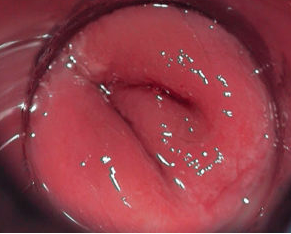 Рис. 2 Аноскопия (к сценарию № 1)Сценарий №2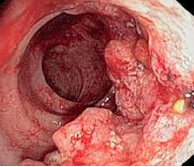 Рис. 3 Ректороманоскопия (к сценарию № 2)Сценарий №3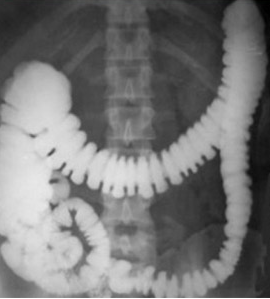 Рис.4 Ирригоскопия (к сценарию № 3)Сценарий №4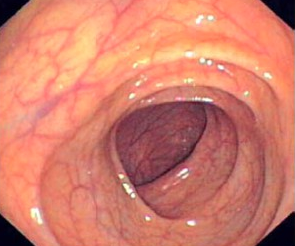 Рис.6 Колоноскопия (к сценарию № 4)Сценарий №5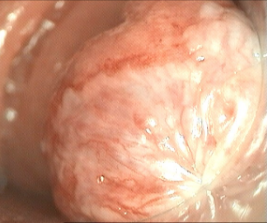 Рис.7 Аноскопия (к сценарию № 5)13.4. Примеры заключения (диагноза), рекомендаций и действий аккредитуемогоЗаключение, рекомендации пациенту и маршрутизация записываются аккредитуемым в автооценочный лист самозаполнения по результатам обследования. Примеры, в соответствии с ситуацией (сценарием), представлены в таблице 12.Таблица 12.Информация для симулированного пациентаНе предусмотрено.Информация для симулированного коллегиНе предусмотрено.Критерии оценивания действий аккредитуемогоВ оценочном листе (чек-листе) (раздел 18) проводится отметка о наличии/отсутствии действий в ходе их выполнения аккредитуемым.В электронном чек-листе это осуществляется с помощью активации кнопок:«Да» – действие было произведено;«Нет» – действие не было произведено В случае демонстрации аккредитуемым не внесенных в пункты оценочного листа (чек-листа) важных действий или небезопасных или ненужных действий, необходимо зафиксировать эти действия в дефектной ведомости (раздел 17 паспорта) по данной станции, а в оценочный лист (чек-лист) аккредитуемого внести только количество совершенных нерегламентированных и небезопасных действий.Каждая позиция непременно вносится членом АК в электронный оценочный лист (пока этого не произойдет, лист не отправится).Для фиксации показателя времени необходимо активировать электронный оценочный лист (чек-лист), как только аккредитуемый приступил к выполнению задания, и фиксировать соответствующее действие, как только оно воспроизвелось аккредитуемым.Дефектная ведомостьОценочный лист (чек-лист)Медицинская документация19.1. Автооценочный лист самозаполненияПримечание: для каждой ячейки ответы должны соответствовать данным таблицы 10, 11, 12.0,5' – ознакомление с заданием (брифинг)0,5'7,5' – предупреждение об оставшемся времени на выполнение задания8'1' – приглашение перейти на следующую станцию9'1' – смена аккредитуемых10'№ п/пПеречень оборудованияКоличество1Стол рабочий (рабочая поверхность)1 шт.2Стул2 шт.3Чек-листы в бумажном видепо количеству аккредитуемых4Шариковая ручка2 шт.5Персональный компьютер с выходом в Интернет для заполнения чек-листа в электронном виде (решение о целесообразности заполнения чек-листа в режиме on-line принимает Председатель АК)1 шт.№ п/пПеречень оборудованияКоличество1Стол рабочий для вспомогательного персонала, управляющего симуляционным оборудование1 шт.2Стул для вспомогательного персонала, управляющего симуляционным оборудование1 шт.3Персональный компьютер, управляющий симуляционным оборудованием/ блок управления1 шт.4Микрофон1 шт.№ п/пПеречень мебели и прочего оборудованияКоличество1Стол рабочий для аккредитуемого1 шт.2Стул для аккредитуемого1 шт.3Стол / кушетка для размещения тренажера ректального исследования 1 шт.4Раковина с однорычажным смесителем (допускается имитация)1 шт.5Диспенсер для одноразовых полотенец (допускается имитация)1 шт.6Диспенсер для жидкого мыла (допускается имитация)1 шт.7Настенные часы с секундной стрелкой1 шт.№ п/пПеречень медицинского оборудованияКоличество1Столик инструментальный1 шт.2Емкость для марлевых шариков1 шт.3Контейнер для сбора отходов класса А объемом 10 литров1 шт.4Контейнер для сбора отходов класса Б объемом 10 литров1 шт.№ п/пПеречень расходных материаловКоличество(на 1 попытку аккредитуемого)1Марлевые шарики для обработки кожи рук2 шт.2Антисептик для обработки кожи3 мл3Средство для мытья рук (допускается имитация)2 мл4Вазелиновое масло 100 мл2 мл5Перекись водорода 100 мл2 млПеречень симуляционного оборудованияТехнические характеристики симуляционного оборудованияТренажер для ректального исследованияПозволяет выполнить ректальное обследованиеТренажер для ректального исследованияПозволяет оценить консистенцию содержимого прямой кишкиТренажер для ректального исследованияВозможность имитации патологии (опухоль, полип).Тренажер для ректального исследованияВозможность имитации содержимого кишечника от жидкого до твердогоСценарий№ п.п.Ситуация (сценарий)Раздел матрицы компетенцийКласс/блок МКБ 101Норма-2Рак прямой кишкиЗлокачественное образование прямой кишки С203Полип прямой кишкиБолезни заднего прохода и прямой кишки К624Кишечное кровотечениеБолезни органов пищеварения К92.25ГеморройГеморрой и перианальный венозный тромбоз К64№Действие аккредитуемогоТекст вводной1Поздороваться с пациентомЗдравствуйте2Спросить у пациента фамилию, имя, отчество, возрастПетров Иван Иванович, 50 лет3Спросить, согласен ли пациент на проведение обследованияСогласен4При попытке обработать руки перед началом осмотраБудем считать, что руки обработаны№ сценарияАнальный каналАнальный каналАнальный каналСфинктерСлизистая оболочкаСлизистая оболочкаСлизистая оболочка№ сценарияПроходимостьДеформацияИзъязвления / трещиныПроходимостьГладкостьЭластичностьПодвижность1свободно проходимнетнетпроходимгладкаяэластичнаяподвижная2проходим, сужение просветаданетпроходимгладкаясниженамалоподвижная3проходим, сужение просветаданетпроходимгладкаяэластичнаяподвижная4свободно проходимнетнетпроходимгладкаяэластичнаяподвижная5проходим, сужение просветаданетпроходимгладкаяэластичнаяподвижная№ сценарияАнальный канал -отек, гиперемияСфинктер -смыканиеБолезненностьОтделяемое / калПерианальная /параректальная область1нетсомкнутнеткал коричневого цвета, без патологических примесейбез патологии2нетсомкнутдакал коричневого цвета с прожилками кровиуплотнение параректальной клетчатки; образование прямой кишки спаянное с окружающими тканями3нетсомкнутнеткал коричневого цвета без патологических примесейбез патологии4нетсомкнутнеткал черного цвета без патологических примесейбез патологии5дасомкнутдакал коричневого цвета с примесью алой кровибез патологии№Модель прямой кишкиОписание результатов пальцевого исследования прямой кишкиЗаключение (диагноз) Рекомендации и маршрутизация пациента1НормаАнальный канал свободно проходим, сфинктер сомкнут, проходим, слизистая оболочка гладкая, эластичная, подвижная, образований, уплотнений не пальпируется, отделяемого из прямой кишки не выявлено, на перчатке кал коричневого цвета без патологических примесей, болезненности при пальпации не определяется.Патологии прямой кишки не выявлено-2Рак прямой кишкиАнальный канал проходим, сфинктер сомкнут, проходим, слизистая оболочка гладкая, эластичность снижена, малоподвижная, пальпируется образование бугристое, плотное, спаянное с окружающими тканями, на перчатке кал коричневого цвета с прожилками крови, при пальпации определяется болезненность.Опухоль – рак прямой кишки.консультация онкологабиопсия с морфологической верификацией 3Полип прямой кишкиАнальный канал проходим, сфинктер сомкнут, проходим, слизистая оболочка гладкая, эластичная, подвижная, пальпируется образование гладкое, подвижное, отделяемого из прямой кишки не выявлено, на перчатке кал коричневого цвета без патологических примесей, болезненности при пальпации не определяется.Полип прямой кишки.консультация онкологабиопсия с морфологической верификацией4Кишечное крово-течениеАнальный канал свободно проходим, сфинктер сомкнут, проходим, слизистая оболочка гладкая, эластичная, подвижная, образований, уплотнений не пальпируется, отделяемого из прямой кишки не выявлено, на перчатке кал черного цвета без патологических примесей, болезненности при пальпации не определяется.Кишечное кровотечение.госпитализация в хирургическое отделениеанализ кала на скрытую кровь5ГеморройАнальный канал проходим, сфинктер сомкнут, проходим, слизистая оболочка гладкая, эластичная, подвижная, пальпируется образование, на перчатке кал коричневого цвета с примесью алой крови, при пальпации определялась болезненность.Геморроидальный узел.лечение в плановом порядкеСтанция «Физикальное обследование и диагностика заболеваний прямой кишки»Образовательная организация _________________________________________________Станция «Физикальное обследование и диагностика заболеваний прямой кишки»Образовательная организация _________________________________________________Станция «Физикальное обследование и диагностика заболеваний прямой кишки»Образовательная организация _________________________________________________Станция «Физикальное обследование и диагностика заболеваний прямой кишки»Образовательная организация _________________________________________________Станция «Физикальное обследование и диагностика заболеваний прямой кишки»Образовательная организация _________________________________________________№Список нерегламентированных и небезопасных действий, отсутствующих в чек-листеНомер аккредитуемогоДатаПодпись члена АК№Список дополнительных действий, имеющих клиническое значение, не отмеченных в чек-листеНомер аккредитуемогоДатаПодпись члена АКДополнительные замечания к организации станции в следующий эпизод аккредитации ________________________________________________________________________________________________________________________________________________________________________________________________________________________________________________________________________________________________________________________________ФИО члена АК _______________     	Подпись ___________________Дополнительные замечания к организации станции в следующий эпизод аккредитации ________________________________________________________________________________________________________________________________________________________________________________________________________________________________________________________________________________________________________________________________ФИО члена АК _______________     	Подпись ___________________Дополнительные замечания к организации станции в следующий эпизод аккредитации ________________________________________________________________________________________________________________________________________________________________________________________________________________________________________________________________________________________________________________________________ФИО члена АК _______________     	Подпись ___________________Дополнительные замечания к организации станции в следующий эпизод аккредитации ________________________________________________________________________________________________________________________________________________________________________________________________________________________________________________________________________________________________________________________________ФИО члена АК _______________     	Подпись ___________________Дополнительные замечания к организации станции в следующий эпизод аккредитации ________________________________________________________________________________________________________________________________________________________________________________________________________________________________________________________________________________________________________________________________ФИО члена АК _______________     	Подпись ___________________Специальность __________________________________________________________________Дата __________________Номер цепочки _____________ Номер кандидата_______________Номера задания: _____________Специальность __________________________________________________________________Дата __________________Номер цепочки _____________ Номер кандидата_______________Номера задания: _____________Специальность __________________________________________________________________Дата __________________Номер цепочки _____________ Номер кандидата_______________Номера задания: _____________№ п/пДействие аккредитуемогоОтметка о выполненииУстановление контакта с пациентом (поздороваться, представиться, обозначить свою роль) да  нетИнформированное согласие пациента (рассказ о процедуре, вопросы о согласии и о наличии вопросов) да  нетГигиеническая обработка рук мед. персонала до начала манипуляции да  нетПравильное позиционирование пациента да  нетПровел осмотр области заднего прохода да  нетПровел исследование стенки анального каналаОценил эластичность, тонус, растяжимость сфинктера заднего прохода да  нетОценил состояние слизистой оболочки анального канала (отек, локальное покраснение, выбухание, изъязвление, трещины) да  нетОценил наличие и степень болезненности исследования да  нетПровел исследование прямой кишкиОценил состояние просвета ампулы прямой кишки (зияние, сужение) да  нетПровел последовательное обследование стенки кишки по всей поверхности и на всем доступном протяжении да  нетОценил состояние слизистой оболочки прямой кишки (отек, локальное покраснение, выбухание, изъязвление) да  нетПровел исследование предстательной железы (у мужчин) и прямокишечно-влагалищной перегородки, шейки матки (у женщин)  да  нетПровел исследование параректальной клетчатки внутренней поверхности крестца и копчика да  нетПровел бимануальное пальцевое исследование прямой кишки да  нетПровел оценку отделяемого прямой кишки (слизистое, кровянистое, гнойное) и цвет каловых масс да  нетОбработка рук мед. персонала после манипуляции да  нетОценил данные инструментального метода исследования (соответствующее номеру задания) и озвучил результат да  нетЗаполнение письменного заключения да  нетВерное заключение / диагноз (соответствующее номеру задания) да  нетДал рекомендации пациенту и определил дальнейшую тактику лечения и маршрутизации да  нетИнформировал пациента о ходе исследования да  нетНе делал другие нерегламентированные и небезопасные действия да  нетСубъективное благоприятное впечатление эксперта да  нетФИО члена АК ____________________________	Подпись ______________________Отметка о внесении в базу (ФИО) ________________________________________________ФИО члена АК ____________________________	Подпись ______________________Отметка о внесении в базу (ФИО) ________________________________________________ФИО члена АК ____________________________	Подпись ______________________Отметка о внесении в базу (ФИО) ________________________________________________Заключение физикального обследования прямой кишкиВНИМАНИЕ! ВНЕСИТЕ ТОЛЬКО ТЕ ХАРАКТЕРИСТИКИ, КОТОРЫЕ ОТЛИЧАЮТСЯ ОТ НОРМЫЗаключение физикального обследования прямой кишкиВНИМАНИЕ! ВНЕСИТЕ ТОЛЬКО ТЕ ХАРАКТЕРИСТИКИ, КОТОРЫЕ ОТЛИЧАЮТСЯ ОТ НОРМЫЗаключение физикального обследования прямой кишкиВНИМАНИЕ! ВНЕСИТЕ ТОЛЬКО ТЕ ХАРАКТЕРИСТИКИ, КОТОРЫЕ ОТЛИЧАЮТСЯ ОТ НОРМЫЗаключение физикального обследования прямой кишкиВНИМАНИЕ! ВНЕСИТЕ ТОЛЬКО ТЕ ХАРАКТЕРИСТИКИ, КОТОРЫЕ ОТЛИЧАЮТСЯ ОТ НОРМЫЗаключение физикального обследования прямой кишкиВНИМАНИЕ! ВНЕСИТЕ ТОЛЬКО ТЕ ХАРАКТЕРИСТИКИ, КОТОРЫЕ ОТЛИЧАЮТСЯ ОТ НОРМЫЗаключение физикального обследования прямой кишкиВНИМАНИЕ! ВНЕСИТЕ ТОЛЬКО ТЕ ХАРАКТЕРИСТИКИ, КОТОРЫЕ ОТЛИЧАЮТСЯ ОТ НОРМЫЗаключение физикального обследования прямой кишкиВНИМАНИЕ! ВНЕСИТЕ ТОЛЬКО ТЕ ХАРАКТЕРИСТИКИ, КОТОРЫЕ ОТЛИЧАЮТСЯ ОТ НОРМЫ1. ФИО пациента     ПЕТРОВ ИВАН ИВАНОВИЧ1. ФИО пациента     ПЕТРОВ ИВАН ИВАНОВИЧ1. ФИО пациента     ПЕТРОВ ИВАН ИВАНОВИЧ1. ФИО пациента     ПЕТРОВ ИВАН ИВАНОВИЧ1. ФИО пациента     ПЕТРОВ ИВАН ИВАНОВИЧ1. ФИО пациента     ПЕТРОВ ИВАН ИВАНОВИЧ2. Возраст  50 лет3. Диагностическая гипотеза3. Диагностическая гипотеза3. Диагностическая гипотеза3. Диагностическая гипотеза3. Диагностическая гипотеза3. Диагностическая гипотеза3. Диагностическая гипотеза4. Необходимые дополнительные исследования4. Необходимые дополнительные исследования4. Необходимые дополнительные исследования4. Необходимые дополнительные исследования4. Необходимые дополнительные исследования4. Необходимые дополнительные исследования4. Необходимые дополнительные исследования4. Необходимые дополнительные исследования4. Необходимые дополнительные исследования4. Необходимые дополнительные исследования4. Необходимые дополнительные исследования4. Необходимые дополнительные исследования4. Необходимые дополнительные исследования4. Необходимые дополнительные исследования5.Положение  для исследования5.Положение  для исследования6. Болезненность6. Болезненность7. Отделяемое7. Отделяемое7. Отделяемое8.Анальный канал8.Анальный канал8.Анальный канал9. Сфинктер9. Сфинктер9. Сфинктер9. Сфинктер8.1 Деформация 9.1 Смыкание9.1 Смыкание8.2 Проходимость9.2 Проходимость9.2 Проходимость8.3 Отек10. Слизистая оболочка10. Слизистая оболочка10. Слизистая оболочка10. Слизистая оболочка8.4 Локальная гиперемия10.1 Гладкость10.1 Гладкость8.5 Изъязвления10.2 Эластичность10.2 Эластичность8.6 Трещины10.3 Подвижность10.3 Подвижность11. Объемные образования прямой кишки11. Объемные образования прямой кишки11. Объемные образования прямой кишки11. Объемные образования прямой кишки11. Объемные образования прямой кишки11. Объемные образования прямой кишки11. Объемные образования прямой кишки12. Признаки воспаления, изъязвления перианальной области12. Признаки воспаления, изъязвления перианальной области12. Признаки воспаления, изъязвления перианальной области12. Признаки воспаления, изъязвления перианальной области12. Признаки воспаления, изъязвления перианальной области12. Признаки воспаления, изъязвления перианальной области12. Признаки воспаления, изъязвления перианальной области13. ЗАКЛЮЧЕНИЕ13. ЗАКЛЮЧЕНИЕ13. ЗАКЛЮЧЕНИЕ13. ЗАКЛЮЧЕНИЕ13. ЗАКЛЮЧЕНИЕ13. ЗАКЛЮЧЕНИЕ13. ЗАКЛЮЧЕНИЕ14. РЕКОМЕНДАЦИИ14. РЕКОМЕНДАЦИИ14. РЕКОМЕНДАЦИИ14. РЕКОМЕНДАЦИИ14. РЕКОМЕНДАЦИИ14. РЕКОМЕНДАЦИИ14. РЕКОМЕНДАЦИИ